Your recent request for information is replicated below, together with our response.I would like to make a Freedom of information request in regards to how much money you have paid to the charity Stonewall over the past ten years.In response to your request, I must first of all advise you that this information is not held by Police Scotland for the period prior to 2016. As such, Section 17 of the Freedom of Information (Scotland) Act 2002 has been applied. The table below provides all payments made to Stonewall since 1st January 2016. It should be noted that this data has been extracted from Police Scotland’s eFinancials system, and lists payments which are identified and recorded as being made to Stonewall. If other payments have been made, they have not been recorded as being made to Stonewall specifically and as such, we have no way of identifying them. If you require any further assistance please contact us quoting the reference above.You can request a review of this response within the next 40 working days by email or by letter (Information Management - FOI, Police Scotland, Clyde Gateway, 2 French Street, Dalmarnock, G40 4EH).  Requests must include the reason for your dissatisfaction.If you remain dissatisfied following our review response, you can appeal to the Office of the Scottish Information Commissioner (OSIC) within 6 months - online, by email or by letter (OSIC, Kinburn Castle, Doubledykes Road, St Andrews, KY16 9DS).Following an OSIC appeal, you can appeal to the Court of Session on a point of law only. This response will be added to our Disclosure Log in seven days' time.Every effort has been taken to ensure our response is as accessible as possible. If you require this response to be provided in an alternative format, please let us know.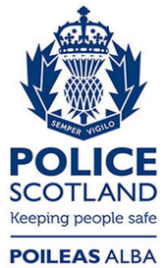 Freedom of Information ResponseOur reference:  FOI 23-0288Responded to:  16th February 2023Accounting YearTotal201612960.0020176000.0020183000.0020192900.0020202631.6720213300.0020224500.00Total35291.67